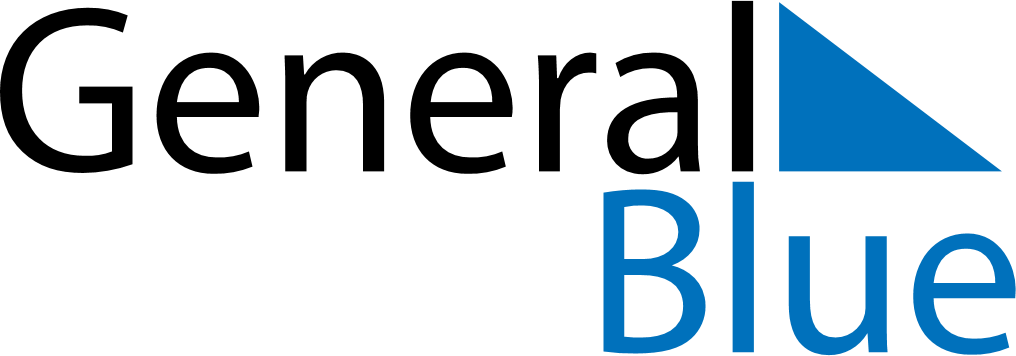 March 2028March 2028March 2028March 2028UgandaUgandaUgandaSundayMondayTuesdayWednesdayThursdayFridayFridaySaturday12334Ash Wednesday56789101011International Women’s Day1213141516171718192021222324242526272829303131